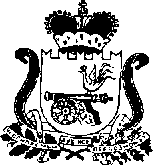 СОВЕТ ДЕПУТАТОВ ПОНИЗОВСКОГО СЕЛЬСКОГО  ПОСЕЛЕНИЯ РУДНЯНСКОГО РАЙОНА СМОЛЕНСКОЙ ОБЛАСТИРЕШЕНИЕот 24.11.2015                                                                                                         №  22Об        утверждении       Положения    о земельном          налоге   на территориимуниципального               образованияПонизовского      сельского   поселенияРуднянского района Смоленской областиВ соответствии с Налоговым Кодексом Российской Федерации, Федеральным  законом  от 06 октября 2003г. № 131-ФЗ  «Об общих принципах организации местного самоуправления в РФ», Уставом Понизовского сельского поселения Руднянского района Смоленской области, Совет депутатов Понизовского сельского поселенияРуднянского района Смоленской областиРЕШИЛ:1. Утвердить прилагаемое Положение о земельном налоге на территории муниципального образования Понизовского сельского поселения Руднянского района Смоленской области.2. Признать утратившим силу решение Совета депутатов Понизовского сельского поселения Руднянского района Смоленской области от 29.11.2013 г. №210 «Об утверждении Положения о земельном налоге на территории  Понизовского сельского  поселения Руднянского района Смоленской области».3. Настоящее решение подлежит опубликованию в газете «Руднянский голос».Глава муниципального образования Понизовского       сельского       поселения Руднянского района Смоленской области                                           Т. В. БрагинаПриложение                                                к решению Совета депутатов                                                            Понизовского сельского поселения                                                                      Руднянского района Смоленской области                                                                          от  24.11.2015    № 22ПОЛОЖЕНИЕО ЗЕМЕЛЬНОМ НАЛОГЕ НА ТЕРРИТОРИИ МУНИЦИПАЛЬНОГО ОБРАЗОВАНИЯ ПОНИЗОВСКОГО СЕЛЬСКОГО ПОСЕЛЕНИЯ РУДНЯНСКОГО РАЙОНА СМОЛЕНСКОЙ ОБЛАСТИ( в  редакции решений Совета депутатов Понизовского сельского поселения Руднянского района Смоленской области от 09.02.2016г. № 46, от 17.07.2017г. № 120, от 23.11.2017 № 138, от 23.11.2017 № 139, от 17.04.2019 №236, от 30.10.2020 №81, от 31.08.2021 №137)1. Общие положения1. Настоящее Положение вводит в действие земельный налог, определяет налоговые ставки, порядок и сроки уплаты налога в соответствии с пунктом 2 статьи 387 части второй Налогового кодекса Российской Федерации.2. Земельный налог устанавливается на территории муниципального образования Понизовского  сельского поселения Руднянского района Смоленской области  в соответствии с главой 31 Налогового кодекса Российской Федерации, вводится в действие и прекращает действовать в соответствии с Налоговым кодексом Российской Федерации и решениями Совета депутатов Понизовского сельского поселения Руднянского района Смоленской области  и обязателен к уплате на территории муниципального образования Понизовского сельского поселения Руднянского района Смоленской области.2. Налоговые ставкиСтавки земельного налога устанавливаются в размере:1. 0,3 процента от кадастровой стоимости земельного участка в отношении земельных участков:- отнесенных к землям сельскохозяйственного назначения или к землям в составе зон сельскохозяйственного использования в поселениях и используемых для сельскохозяйственного производства;- занятых жилищным фондом и объектами инженерной инфраструктуры жилищно-коммунального комплекса (за исключением доли в праве на земельный участок, приходящийся на объект, не относящийся к жилищному фонду и к объектам инженерной инфраструктуры жилищно-коммунального комплекса) или приобретенных (предоставленных) для жилищного строительства (за исключением земельных участков, приобретенных (предоставленных) для индивидуального жилищного строительства, используемых в предпринимательской деятельности);(в редакции решения Совета депутатов Понизовского сельского поселения Руднянского района Смоленской области от 30.10.2020 №81- абзац исключен  решением Совета депутатов Понизовского  сельского поселения Руднянского района Смоленской области от 31.08.2021 № 137)- не используемых в предпринимательской деятельности, приобретенных (предоставленных) для ведения личного подсобного хозяйства, садоводства или огородничества, а также земельных участков общего назначения, предусмотренных Федеральным законом от 29 июля 2017 года № 217-ФЗ «О ведении гражданами садоводства и огородничества для собственных нужд и о внесении изменений в отдельные законодательные акты Российской Федерации»(в редакции решения Совета депутатов Понизовского сельского поселения Руднянского района Смоленской области от 30.10.2020 №81)- ограниченных в обороте в соответствии с законодательством Российской Федерации, представленных для обеспечения обороны, безопасности и таможенных нужд. (в редакции решения Совета депутатов Понизовского сельского поселения Руднянского района Смоленской области от 17.04.2019 №236)2. 1,5 процента от кадастровой стоимости земельного участка – для прочих земельных участков.3. 1,5 процента от кадастровой стоимости участка в отношении земельных участков, предназначенных для размещения объектов торговли, общественного питания, бытового обслуживания, гостиниц (в редакции решения Совета депутатов Понизовского сельского поселения Руднянского района Смоленской области от 17.04.2017 №139 )4. 1,5 процента от кадастровой стоимости участка, для не используемых земельных участков из земель сельскохозяйственного назначения или из земель в составе зон сельскохозяйственного использования в населенных пунктах.(в редакции решения Совета депутатов Понизовского сельского поселения Руднянского района Смоленской области от 17.04.2017 №139)3. Налоговые льготы1. Освобождаются от налогообложения в размере 100% :- органы местного самоуправления;- бюджетные, автономные, казенные учреждения, финансовое обеспечение деятельности которых, в том числе по выполнению муниципального задания, осуществляется за счет средств бюджетов муниципальных образований Смоленской области на основании бюджетной сметы или в виде субсидии на возмещение нормативных затрат, связанных с оказанием ими в соответствии с муниципальным заданием муниципальных услуг (выполнением работ);Абзац 3 исключен решением Совета депутатов Понизовского сельского поселения Руднянского района Смоленской области от 31.08.2021 №137        - многодетные родители, имеющие на иждивении трех и более детей.  Налоговые льготы распространяются  на земельные участки, предназначенные для индивидуального жилищного строительства и ведения личного подсобного хозяйства.(в редакции решения Совета депутатов Понизовского сельского поселения Руднянского района Смоленской области от 17.04.2017 №139)        -    государственные бюджетные учреждения, созданные Смоленской областью в целях распоряжения объектами государственной собственности Смоленской области.(в редакции решения Совета депутатов Понизовского сельского поселения Руднянского района Смоленской области от 17.07.2017 №120)          2. Льготы, установленные статьями 391 и 395 главы 31 Налогового кодекса Российской Федерации, действуют на территории муниципального образования Понизовского  сельского поселения Руднянского района Смоленской области в полном объеме.(в редакции решения Совета депутатов Понизовского сельского поселения Руднянского района Смоленской области от 17.07.2017 №120)        3. При расчете земельного налога применяется понижающий коэффициент 0,3 на земельные участки, предоставленные под строительство (кроме жилищного и дачного строительства) на период строительства в течение 3 лет с момента предоставления земельного участка. (в редакции решения Совета депутатов Понизовского сельского поселения Руднянского района Смоленской области от 17.07.2017 №120)4. Налоговый и отчетный периоды1. Налоговым периодом признается календарный год.2. Отчетными периодами по земельному налогу для налогоплательщиков – организаций признаются первый квартал, второй и третий квартал календарного года.5. Порядок и сроки уплаты налога и авансовых платежей по налогуНалог и авансовые платежи по налогу подлежат уплате в следующем порядке и в сроки:1. Налогоплательщиками – физическими лицами налог уплачивается в срок установленный статьей 397 Налогового кодекса Российской Федерации.2.  Установить, что налогоплательщики-организации уплачивают земельный налог по итогам налогового периода не позднее 15 февраля года, следующего за истекшим налоговым периодом.Налоговая декларация по итогам налогового периода представляется налогоплательщиками-организациями в налоговые органы не позднее 1 февраля года, следующего за истекшим налоговым периодом. (пункт 2 в редакции  решения Совета депутатов Понизовского сельского поселения Руднянского района Смоленской области от 09.02.2016 №46)3. Для налогоплательщиков-организаций установить:- отчетные периоды - первый квартал, второй квартал и третий квартал календарного года;- сроки уплаты авансовых платежей по налогу за первый квартал календарного года - 5 мая календарного года, за второй квартал календарного года - 5 августа календарного года, за третий квартал календарного года - 5 ноября календарного года.(пункт 3 в редакции решения Совета депутатов Понизовского  сельского поселения Руднянского района Смоленской области от 09.02.2016 №46).